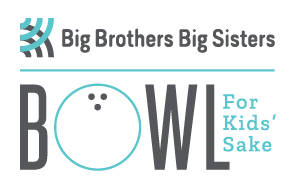 Bowl for Kids Sake                             	Sunday May 15th, 2022WHAT IS BOWL FOR KIDS SAKE?  This fundraising event is about YOU having fun while helping local youth. The funds you raise go directly towards matching at-risk children with a caring mentor. Your participation ensures youth have a positive role model, helping them to succeed and reach their true potential.WHERE AND WHEN? Bowl for Kids Sake Fundraiser, takes place on Sunday, May 15th at the Duncan Bowling Alley on James Street. Start times are either:Session 1  12:30-2:30pmSession 2  3:30-5:30pm WHAT’S FIRST? Recruit your team of 6 bowlers. Assign a team captain to lead your team. Complete the registration steps below. Team Registration: Complete the team registration form and submit to the Big Brothers Big Sisters office located at #217- 80 Station Street or via email erin.generous@bigbrothersbigsisters.ca Team captains must know the following information prior to registering: The pin that your team wants to bowl:  5 pin or 10 pinThe time your team wants to play:  12:30-2:30pm or 3:30-5:30pmEnter names of bowling team members; please note limited to 6 members. Register today to ensure you get the session and pin size of your choice.Check us out on…         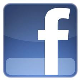 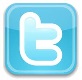 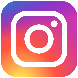 Q & A and some extra details…Event and Covid details We understand the pandemic is ever changing, Big Brothers Big Sisters of the Cowichan Valley will follow the latest PHO orders. In the event of a restriction change, we’ll do our best to notify you with these changes and instruct you on how the event will proceed. Masks are currently optional. Extra cleaning will be completed between sessions. If you are feeling unwell on event day, we ask that you stay home and get better : ) Event day registrationWe are moving to a new registration format this year including online fundraising (described below). The team captain will be required to collect cash and cheque pledges from all team members in advance of the event and will be assigned a registration pick up/drop off DAY (3-4 days pre-event). Agency representatives will connect with team captains to collect team funds and assign your lane for event day.  Online fundraising: Once your team has registered you will receive an email inviting you to our online fundraising platform which can be shared on social media or via email. This is optional and a great tool to collect donations online (via credit card) from friends and family anywhere. Will all my donations be tax receipted? For all pledge-based donations, please ensure that your donor’s name and mailing address are complete and Big Brothers Big Sisters will issue to the donor directly. If a team fundraises together and distributes funds evenly to teammates these donation amounts can be receipted if information is provided. Tax receipts issued over $20.00 cash/chq will be receipted and all online donations are receipted directly through the online fundraising program (SimplyK).  What if I cannot meet my fundraising minimum of $50.00? We understand this can sometimes be challenging.  A great way to raise your minimum amount is to work together with your team.  Teams in the past have hosted mini fundraisers and then distributed the funds with all teammates. How many team members can I have on my team? Up to 6 players can play on your team. For registration we request a minimum of 4 players per team. If covid restrictions change and event capacity changes your team will be notified with instructions.  Can I raise more than my $50.00 event minimum? YES 100% you can! To enter as a bowling participant, we ask that you raise a minimum of $50. The more funds raised goes directly to supporting local children and youth in a variety of our mentoring programs. We’d love this!What do I do if I’m unable to attend on event day? Notify your team captain and, if possible, hand in your pledges to your team captain.  If this is not possible, please make arrangements with the Big Brothers Big Sisters office at 250-748-2447. We will miss you!I have a child/youth that could benefit from a mentor, how do I get them signed up for a mentoring program? Call 250-748-2447 and speak to a Mentoring Coordinator, who will provide you information about the available programs and what program is the best fit for your child/youth. Sign up online at www.bbbscowichan.ca I’m interested in mentoring, how do I get started? Call 250-748-2447 our agency staff would be happy to provide you program information. Monthly information sessions are hosted and can be found on Facebook for upcoming information sessions.  Why raise funds for mentoring?Big Brothers Big Sisters provided a positive mentor to 209 children in 2021. Funds raised at Bowl For Kids Sake helps us to match more children and youth in our community. With Covid 19, the waitlist got bigger with 48 children in need of a mentor. We match young people facing adversity with a trained mentor in one to one or group mentoring programs. Ignite potential and mentor today!  